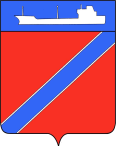 ПОСТАНОВЛЕНИЕАДМИНИСТРАЦИЯ ТУАПСИНСКОГО ГОРОДСКОГО ПОСЕЛЕНИЯТУАПСИНСКОГО РАЙОНА  от 3.12.2019                                                                                    № 1294г. ТуапсеО предоставлении Шадуйко С.Э. разрешения на отклонение от предельных параметров разрешенного строительства, реконструкции объектов капитального строительства на земельном участке с кадастровым номером: 23:51:0201004:20, расположенном по адресу: Краснодарский край, Туапсинский район, г. Туапсе, ул. Калараша, 3а 	В соответствии с Градостроительным кодексом Российской Федерации, Федеральным законом от 6 октября 2003 года № 131-ФЗ «Об общих принципах организации местного самоуправления в Российской Федерации», Правилами землепользования и застройки Туапсинского городского поселения Туапсинского района, утвержденными решением Совета Туапсинского городского поселения от 24 сентября 2015 года № 43.2, учитывая заключение о результатах публичных слушаний от 6 ноября 2019 года,    п о с т а н о в л я ю: 	1. Предоставить Шадуйко Светлане Эдуардовне разрешение на отклонение от предельных параметров разрешенного строительства, реконструкции объектов капитального строительства  на земельном участке площадью 33 кв.м, расположенном по адресу: Краснодарский край, Туапсинский район, г. Туапсе, ул. Калараша, 3а, с кадастровым номером: 23:51:0201004:20, путем установления следующих параметров: расстояние от кадастровой границы земельного участка до границы зоны допустимого размещения объекта капитального строительства – 0,5 м.	2.  Отделу имущественных и земельных отношений (Рогачева):	1) опубликовать настоящее постановление в газете «Черноморье сегодня»;	2) разместить настоящее постановление на официальном сайте администрации Туапсинского городского поселения Туапсинского района в информационно - телекоммуникационной сети «Интернет».3. Контроль за выполнением настоящего постановления оставляю за собой.	4. Постановление вступает в силу со дня его подписания.  Исполняющий обязанностиглавы Туапсинскогогородского поселенияТуапсинского района					   		 М.В. Кривопалов ЛИСТ СОГЛАСОВАНИЯпроекта постановления администрации Туапсинского городского поселенияТуапсинского районаот ___________________ № ______«О предоставлении Шадуйко С.Э. разрешения на отклонение от предельных параметров разрешенного строительства, реконструкции объектов капитального строительства на земельном участке с кадастровым номером: 23:51:0201004:20, расположенном по адресу: Краснодарский край, Туапсинский район, г. Туапсе, ул. Калараша, 3а»Проект подготовлен и внесен:Отделом имущественных и земельных отношений администрации Туапсинского городского поселения Начальник отдела имущественных и земельных отношений администрации Туапсинского городского поселенияТуапсинского района                                                                         Е.Н. Рогачева                                                                       «___»___________2019 г.Составитель проекта: Главный специалист МБУ ТГП«Управление земельных ресурсов»                                              А.В. Кравченко                                                                      «___»___________2019 г.Проект согласован:Начальник общего отдела администрации Туапсинского городского поселения Туапсинского района                                                                           А.И. Кот                                                                      «___»___________2019 г.Начальник МБУ ТГП «Управление земельных ресурсов»                                               Д.Н. Мокиенко                                                                      «___»___________2019 г.Начальник отдела архитектуры иградостроительства администрации Туапсинского городского поселения                                              Е.В. Лаврик                                                                         «___»___________2019 г.Начальник правового отдела администрацииТуапсинского городского поселения                                           Е.Н. Кубынина                                                                      «___»____________2019 г.